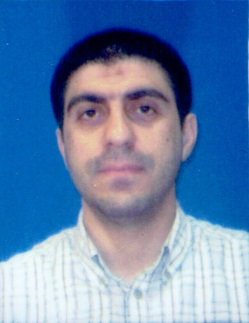 FULL NAMEAbd Almonem DoolaaneaPERMANENT ADDRESS30 Lorong IM8/31 Taman Polo, Indera Mahkota 25200 KuantanPahang Darul MakmurWORKING ADDRESSAdvanced Drug Delivery Lab, Department of Pharmaceutical Technology, Faculty of Pharmacy, International Islamic University Malaysia, 25200 Kuantan, Malaysia+609-5716400 ext. 4854TEL+60136238628EMAILabdalmonemdoolaanea@gmail.commonem@iium.edu.my	abdalmonemdoolaanea@yahoo.comMARITAL STATUSMarriedGENDERMale RACEArabicRELIGIONMuslimLANGUAGEArabic/EnglishFrench (secondary)NATIONALITYSyrianACADEMIC QUALIFICATIONSBachelor in pharmacy and pharmaceutical chemistry (2006)Faculty of Pharmacy, Aleppo University, Aleppo, SyriaMaster in pharmaceutical science (pharmaceutical technology) (upgraded to PhD, 2011)Faculty of Pharmacy, International Islamic University Malaysia, Kuantan, Pahang, MalaysiaPhD in pharmaceutical science (pharmaceutical technology) Faculty of Pharmacy, International Islamic University Malaysia, Kuantan, Pahang, Malaysia	WORK & EXPERIENCEPharmaceutical Industry, R&D, Quality Control, Quality Assurance (2006-2009)Razi Pharmaceutical Industries, Aleppo, Syria (www.razilabs.com)Working about three years as a quality control manager and part of the quality assurance/R&D team.Performing and monitoring all the quality control analysis for pharmaceutical products from raw materials, in-process control to finished product quality control.Experience in HPLC analysis of pharmaceutical products.Teaching  Experience (2009-2014)Faculty of Pharmacy , Aleppo University, Aleppo, Syria (2009)Lab assistant for physical pharmacy Faculty of Pharmacy, Pharmacy, International Islamic University Malaysia, Jalan Sultan Ahmad Shah, Bandar Indera Mahkota, 25200 Kuantan, Pahang, Malaysia (2012-2014)Lab demonstrator for physical pharmacy, dosage design, disperse systems and large scale plasmid extractionR&D executive (2014)	IKOP Sdn. Bhd., Kulliyyah of Pharmacy, International Islamic University Malaysia, Jalan Sultan Ahmad Shah, Bandar Indera Mahkota, 25200 Kuantan, Pahang, Malaysia	Assistant Professor (2014 – current)Faculty of Pharmacy, International Islamic University Malaysia, Jalan Sultan Ahmad Shah, Bandar Indera Mahkota, 25200 Kuantan, Pahang, Malaysia Production executive (2015)	IKOP Sdn. Bhd., Kulliyyah of Pharmacy, International Islamic University Malaysia, Jalan Sultan Ahmad Shah, Bandar Indera Mahkota, 25200 Kuantan, Pahang, Malaysia	Quality Assurance HOD (2016-current)IKOP Sdn. Bhd., Kulliyyah of Pharmacy, International Islamic University Malaysia, Jalan Sultan Ahmad Shah, Bandar Indera Mahkota, 25200 Kuantan, Pahang, Malaysia	CONFERENCES/EXHIBITIONSInternational Conference on Advancement in Science and Technology (iCAST) 2010 Kuantan, Pahang, Malaysia/20.Nov.2010Studying The Effect of Different Parameters on The pDNA-Loaded Microspheres Prepared by Double Emulsion Solvent Evaporation MethodInternational Islamic University Malaysia Research, Invention and Innovation Exhibition (IRIIE 2011) IIUM, Gombak, Selangor, MalaysiaEffect of Different Parameters On The pDNA-Loaded Microspheres Prepared by Double Emulsion Solvent Evaporation MethodMicrospher-iiUM, a Novel, Controlled-Release Drug/Gene Delivery System The International Postgraduate Research Colloquium 2012 (IPRC 2012)IIUM, Gombak, Selangor, Malaysia/ 21.Feb.12DNA Characterization Post-Microencapsulation with Biodegradable PolymersThe International Postgraduate Research Colloquium 2012 (IPRC 2013)IIUM, Gombak, Selangor, Malaysia/ 19.Feb.2013Effects of Surface Modification Using Different Surfactants and Nigella Sativa Oil on The PLGA Microparticle Uptake by PC-12 Cell LineThe 2nd International Conference and Exhibition on Pharmaceutical, Nutraceutical and Cosmeceutical Technology (PHARMATECH) 2012Conference Hall 2, KLCC / 20-21st November 2012Cellular Uptake of Nigella Sativa Oil PLGA Microparticles By PC-12 Cell Line (Poster)Effect of Surface Modification Using Different Surfactants and N. Sativa Oil on The PLGA Microparticle Uptake by Neuron Cell Line (Presentation)6th Asian Association of Schools of Pharmacy (AASP)14 – 17 November 2013Shaw Foundation Alumni House11 Kent Ridge Drive, Singapore 119244Tel: (65) 6516-5775Fabrication of non-viral gene delivery system of N.sativa/chitosan/PLGA nanoparticles Co-encapsulation of nigella sativa oil with plasmid DNA into biodegradable PLGA nanoparticleConference on Industry-Academia Joint Initiatives in Biotechnology (CIA: Biotech13)	5 – 7 December 2013Equatorial Cameron Highlands, Pahanghttp://ciabiotech13.ump.edu.myciabiotech13@gmail.comFax: +609-5492766Tel: +609-549 2341 / 2435 / 2476Nanoencapsulation of pDNA and Nigella sativa oil into biodegradable polymers as a future eco-friendly pharmaceutical: effect of pDNA/PLGA ratioIn Vitro Evaluation of Sorbitan-Based Nigella Sativa Microemulsion in Neuroblastoma CellsCRDDS2015, Controlled Release & Drug Delivery Symposium 201515-16 Aug 2015Centre for Drug Delivery ResearchFaculty of Pharmacy, UKM, Jalan Raja Muda Abdul Aziz,50300, Kuala LumpurTel : 03-92897074 | Fax : 0326983271 | Email : crddsukm@gmail.comDifferences between CTAB and chitosan in modifying PLGA nanoparticles for gene therapyThe International Conference and Exposition on Inventions by Institutions of Higher Learning (PECIPTA 2015)4-6 Dec 2015Kuala Lumpur Convention Centre (KLCC), Kuala Lumpur, Malaysiahttp://pecipta.upsi.edu.my/index.phpHalal and Natural Paracetamol Jelly as Favored Anti-fever for PediatricMalaysia Technology Expo (MTE) 201618-20 Feb 2016Putra World Trade Centre (PWTC), Kuala Lumpur, Malaysiahttp://www.mte.org.myHalal and Natural Paracetamol Jelly as Favored Anti-fever for PediatricAWARDSBest Poster AwardInternational Conference on Advancement in Science and Technology (iCAST) 2010Kuantan, Pahang, MalaysiaGold Medal & Bronze MedalInternational Islamic University Malaysia Research, Invention and Innovation Exhibition (IRIIE 2011) IIUM, Gombak, MalaysiaBest Poster AwardThe 2nd International Conference and Exhibition on Pharmaceutical, Nutraceutical and Cosmeceutical Technology (PHARMATECH) 201220-21st November 2012Conference Hall 2, KLCC Bronze MedalMalaysia Technology Expo (MTE) 201618-20 Feb 2016Putra World Trade Centre (PWTC), Kuala Lumpur, Malaysiahttp://www.mte.org.myPUBLICATIONSDoolaanea, A. A., N. I. Mansor, N. H. Mohd Nor and F. Mohamed (2016). "Co-encapsulation of Nigella sativa oil and plasmid DNA for enhanced gene therapy of Alzheimer disease." Journal of Microencapsulation.Ansary, R. H., M. M. Rahman, M. B. Awang, H. Katas, H. Hadi, F. Mohamed, A. A. Doolaanea and Y. B. Kamaruzzaman (2016). "Preparation, characterization and in vitro release study of BSA-loaded double-walled glucose-poly(lactide-co-glycolide) microspheres." Archives of Pharmacal Research: 1-15.Ismail, A. F. H., A. A. Doolaanea, F. Mohamed, N. I. Mansor, M. A. M. Shafri and F. A. Yusof (2015). "Method Development and Validation using UV Spectrophotometry for Nigella sativa Oil Microparticles Quantification." J App Pharm Sci 5(9): 082-088.Doolaanea, A. A., A. F. H. Ismail, N. I. Mansor, N. H. M. Nor and F. Mohamed (2015). "Effect of Surfactants on Plasmid DNA Stability and Release from Poly (D, L-lactide-co-glycolide) Microspheres." Tropical Journal of Pharmaceutical Research 14(10): 1769-1778.Doolaanea, A. A., A. F. Harun and F. Mohamed (2014). "Quantification of Nigella Sativa Oil (NSO) from Biodegradable PLGA Nanoparticles Using FTIR Spectroscopy." International Journal of Pharmacy and Pharmaceutical Sciences 6(10): 228-232. Doolaanea, A. A., N. I. Mansor, N. H. Mohd Nor and F. Mohamed (2014). "Cellular uptake of Nigella sativa oil-PLGA microparticle by PC-12 cell line." Journal of Microencapsulation 31(6): 600-608.Ismail, H., Doolaanea, A.M., Awang, M., Mohamed, F. (2012). "High initial burst release of gentamicin formulated as PLGA microspheres implant for treating orthopaedic infection." International Journal of Pharmacy and Pharmaceutical Sciences 4(supp. 4): 685-691.PATENTSMETHOD FOR PREPARING PLASMID DNAThe Malaysian patent application no. PI 2014000642 2013-027 [IIUM/504/14/4/1]This application was filed on 6th March 2014NON-VIRAL GENE DELIVERY SYSTEM The Malaysian patent application no. PI 20140006622013-028 [IIUM/000/14/4/1])This application was filed on 7th March 2014.JELLY FORMULATION OF PHARMACEUTICALS, NUTRACEUTICALS AND FOOD SUPPLEMENTS.Patent Application No: PI 2016700404Date of Filing: 03/02/2016SUPERVISIONSUPERVISIONSUPERVISIONSUPERVISIONNo.Student NameProgramme TitleThesis1Saeid Mezail MawaziMaster in Pharmaceutical Sciences (Pharmaceutical Technology)Formulation & Evaluation of Carbamazepine Sustained Release Oral Jelly for PediatricCO-SUPERVISIONCO-SUPERVISIONCO-SUPERVISIONCO-SUPERVISIONNo.Student NameProgramme TitleThesis1Muhammad Salahuddin Bin Haris @ HarithPhD in Pharmaceutical Sciences (Pharmaceutical Technology)Fusion of paracetamol and honey as a pharmaceutical suspension using quality by design (QDD) approachINTERESTS, FIELD OF EXPERIENCEDrug deliveryMicroencapsulationGene therapyPlasmid extraction and purificationPharmaceutical formulationDosage form designPharmaceutical analysis (especially, HPLC, FTIR, UV-VIS)Quality control/Quality assuranceUpdated: 24.06.16